Supplemental Materials for TeachersInvestigating the Molecular Mechanism of Evolution: Mutation and Natural Selection Tina Hubler, Patti Adams and Jonathan ScammellI.  PCR and Electrophoresis (background information and student activity)			pg.  2	PCR 	ElectrophoresisII. Sequences											pg.  6Squirrel monkey variable region	Owl monkey variable regionHuman CG	Squirrel monkey CG	Owl monkey CG	Human growth hormone	Human oxytocin	BLAST results: sm vs. om variable regions	BLAST results: identification of an Alu sequence in sm variable regionIII. Mobile genetic elements									pg. 12	TransposonRetrotransposonAlu elementIV. Icefish materials										pg. 14	Making of the fittest	Into the Jungle V. Assessment 											pg. 15VI. Vendors for supplies									pg. 16I. PCR and Electrophoresis (background information and student activity)PCRPCR is a powerful tool that allows researchers to produce millions of copies of selected regions of DNA.  This quantity of DNA is required for downstream applications such as DNA fingerprinting and DNA sequencing.  The in vitro copying of DNA in the laboratory follows the same basic steps that occur in vivo in the cell each time DNA is replicated prior to cell division.  However there are some important differences.  First, denaturing (separating) DNA is accomplished by heating the sample rather than by enzymatic activity (helicase), as it is accomplished in the cell.  Second DNA primers are used to initiate new DNA synthesis, rather than RNA primers that are synthesized by primase in cells.  Third, Okazaki fragments are not created because the DNA is completely denatured by heat.  Fourth, as a consequence of these differences between in vitro and in vivo DNA synthesis, a thermostable DNA polymerase is the only enzyme required for synthesis of new DNA strands.  The most commonly used thermostable polymerase originated from the thermophilic bacterium Thermus aquaticus and is abbreviated as Taq DNA polymerase. The reagents needed for PCR are: (1) a template, the DNA to be copied, (2) nucleotide triphosphates, the nucleotide subunits of DNA, (3) thermostable DNA polymerase, (4) DNA primers complementary to the ends of the DNA region to be copied, (5) buffer, to maintain pH and ionic strength of the reaction mixture and (6) nuclease-free water.  Supplies and equipment needed for PCR are: (1) a PCR cycler with a programmable heat block that allows one to change the temperature of the reaction mixture, (2) PCR tubes to hold the reaction mixture, and (3) pipettors and sterile pipet tips.After the reagents are added to the PCR tube, reaction mixtures are placed into a PCR cycler and the stages of PCR are initiated. The stages are: (1) denaturation at 92-95 ⁰C, (2) annealing of primers to the template DNA at approximately 45-65 ⁰C and (3) synthesis of new DNA at approximately 68-72 ⁰C.  Denaturation separates the DNA strands so that each may be used as a template for new DNA synthesis.  Annealing requires lower temperatures to allow nucleic acids to associate by complementary base pairing.  The primers are usually 15-25 nucleotides in length and are complementary to the ends of the region of DNA to be copied.  The primer length and composition (percentage of A, T, C, and G) largely determine the annealing temperature.  For example, longer primers with higher percentages of C and G are used with higher annealing temperatures.  Synthesis of DNA requires the enzyme DNA Polymerase.  As is the case for all enzymes, its optimal function depends on pH, ionic strength and temperature.  The manufacturer of the polymerase will recommend the optimal conditions and the time needed for the synthesis.  The above three steps represent one PCR cycle that produces two DNA molecules from each template molecule.  In the next cycle, the two DNA molecules serve as template and four DNA molecules are produced.  The amount of DNA doubles with each cycle (i.e. 1, 2, 4, 8, 16, 32, etc.).  This exponential amplification can produce more than 1 million copies of DNA after 20 to 30 cycles.A typical PCR setup and conditions for a 1 kb template are listed below: Setup:10X reaction buffer (with MgCl2)       5 ul 
dNTP mix (10 mM of each dNTP)       1 ul 
Taq DNA Polymerase (5 U/ul)        0.25ul 
downstream primer (50 pmol/ul)      1 ul 
upstream primer (50 pmol/ul)            1 ul 
template DNA (10-100 ng/ul)          1-2 ul  
nuclease-free water (adjust to a final 50 ul)
Cycle conditions:95 ⁰C     5 min  initial denature step
25-35 cycles:
	95 ⁰C                  30 sec  denature step
	55 ⁰C - 65 ⁰C     30 - 60 sec  annealing primer 
	72 ⁰C                  90 - 120 sec  extension step 72 ⁰C     7 min  final extension stepAdditional technical information may be found at websites maintained by Promega Corp. and Integrated DNA Technologies, Inc.http://nld.promega.com/resources/product-guides-and-selectors/protocols-and-applications-guide/pcr-amplification/#title6http://cdn.idtdna.com/Support/Technical/TechnicalBulletinPDF/A_Basic_PCR_Protocol.pdfTextbook references for PCR figures:	iGenetics, A Molecular Approach, Third Edition, Russell, ISBN 0321569768, Pearson Education Inc. (Figure 9.3)	Essentials of Genetics, Seventh Edition, Klug, ISBN 0321618696, Pearson Education Inc. (Figure 17.10)Biology Today and Tomorrow, 4th Edition, Starr, ISBN 9781133364450, Brookes/Cole Cengage Learning (Figure 10.5)Biology , 9th Edition, Campbell, ISBN 9780321558237, Pearson Education Inc. (Figure 20.8)PCR student activityAs an introductory activity, students will graph the exponential growth of the number of DNA molecules accumulated during PCR cycling.  Given the data below, ask students to prepare a graphical representation of the number of DNA molecules that would accumulate during PCR cycling if you start with 1 molecule.  This activity may also be used as a review of graphical representation of data.  Important points to discuss are: choosing and labeling axes, plotting points and drawing conclusions.  ElectrophoresisElectrophoresis is a common technique used in molecular laboratories to separate mixtures of charged molecules.  In our activities the molecules are separated according to size.  An agarose gel may be used as the supporting medium to separate nucleic acids.  The gels are made by dissolving solid agarose in boiling buffer, pouring the partially cooled solution into a casting tray, and allowing it to solidify by cooling to room temperature.  The gel casting tray includes a comb that forms sample wells as the gel solidifies.  Agarose gels are a porous matrix, with the pore size depending on the concentration of agarose used.  Higher concentrations of agarose yield gels with smaller pores.  1.2 - 1.5 % agarose gels are used to separate DNA molecules from 200 to 10000 base pairs in size.The gel is submerged in an electrophoretic chamber containing buffer (usually Tris Acetate-EDTA, pH=8).  Samples are loaded into the sample wells and current is applied to the chamber.  At pH=8, nucleic acids are negatively charged and travel under the influence of the electric field toward the opposite end of the gel (the positive electrode).  Smaller molecules travel through the pores more quickly and migrate further in the gel.Electrophoresis buffer is used to control pH and ionic strength of the gel and chamber.  In contrast, sample buffer containing 10-20% glycerol is sometimes added to samples to cause samples to settle to the bottom of the sample well before electrophoresis begins.After electrophoresis, sample components are usually not visible unless stained.  Agarose gels are commonly stained with either methylene blue or ethidium bromide.  Both stains have affinity for nucleic acids.  Ethidium bromide is more sensitive and allows one to visualize smaller quantities of DNA.  However, it is a mutagen and requires ultraviolet light for visualization.  If sufficient quantities of nucleic acids are present, methylene blue is a safer alternative for visualization.Electrophoresis student activityTo ensure that students understand the principle of electrophoretic separation according to size, ask students to predict the migration of molecules from a mixture of DNA.  Assume a DNA ladder is added to one well in a gel and the following mixture of molecules is added to the second well: 1500 bp, 1000 bp, and 500 bp of DNA.  Students can predict how far the individual molecules from the mixture will migrate and draw the positions on the gel below.                                                                                   Direction of migration of molecules II. Sequences   Squirrel monkey variable region (Alu element bold and underlined)agttcctctc taccttgtac ctgttccaga cccccggcct aggcctggacactaaggaaa ttcttactaa acaaatgctt gcccagctca tccgtccctcactcttctct acctctcacc ttgattcccc agaggaggag gggaagtgataagagaactg tcgagaacag ctgtcattta cccgggactt gctatgggccagggacttta cagacagcat cttgtctaag tttgacatca tcccatgaagtggatcttac tattatcccc atttaacaaa tgagaaatct gaggcatgggaaagttaagt gacttgtcca agctcacata atgaagtagt ggtaccaggcagaactggct atataatctg tgggacccag tgcaaaatga aaatgtggggcctctgttaa aaaactatta atcggccggg cgcggtggct caagcctgtaatcccagcac tttgggaggc cgaggtgggt ggatcacaag gtcgagagatcgagaccatc ctggtcaaca tggtgaaacc ccgtctctac taaaaatacaaaaagttagc tgggcgtggt ggtgcatgcc tgtaatccca gctactcaggaggctgaggc aggagaattg cctgagccca ggaggcggag gttgcggtgagccgagatcg cgccattgca ctccagcctg ggtaacaaga gcgaaactccgtctcaaaaa aaaaaaaaaa aaaaaaacta ttaatcattt caagaccaggacagaagagc attaatgcaa gagtagggcOwl monkey variable regiontagttcctct ctaccttgta cctgtcccag acccccggcc taggcctgga cactgaggagattcttacta aacaaatgct tgcccagctc atcctcccct cactcttctc tacctctcaccttgattccc cagaggagga gggaaagggg gaggggaggg gaagtggnnn gagaattgacgagaacagct gtcatttagc cgggacttgc tatgggccag ggactttann nacagcgtcttgtctaagct tgacatcacc ccatgaagtg gatcttactg ttatccccat ttaacaaatgagaaatctga ggcatgggaa agttaagtga cttgtccaag ctcacataac caagtagtgtaccaggcaga actggctata taatttgtgg gacccagcgc aaaatgaaaa tgtggggcctctgttaaaaa accattaatc atttcaagac caggacaaag agcattaatg caagagtagggctaHuman CG  Accession no. NC_000019.9      GI:224589810 atggagatg ttccaggtaa gactgcaggg cccctgggca ccttccacctccttccaggc aatcactggc atgagaaggg gcagaccagt gtgagctgtg gaaggaggcctctttctgga ggagcgtgac ccccagtaag cttcaggtgg ggcagttcct aagggtggggatctgaaatg ttggggcatc tcaggtcctc tgggctgtgg ggtggactct gaaaggcaggtgtccgggtg gtgggtcctg aataggagat gccgggaagg gtctctgggt ctttgtgggtggtgtgccac gtgggatggg aaggccgggg ctcggggctg cggtctcaga cccgggtgaagcagtgtcct tgtcccaggg gctgctgctg ttgctgctgc tgagcatggg cgggacatgggcatccaagg agccgcttcg gccacggtgc cgccccatca atgccaccct ggctgtggagaaggagggct gccccgtgtg catcaccgtc aacaccacca tctgtgccgg ctactgcccc accatggtga gctgcccggg gccggggcag gtgctgccac ctcagggcca gacccacagaggcagcgggg gaggaagggt ggtctgcctc tctggtcagg ggctgcggaa tggggtgtgggagggcagga acagagggct tcccggaccc ctgagtctga gacctgtggg ggcaactggggagctcagct gaggcgctgg cccaggcaca tgctcattcc cccactcaca cggcttccagacccgcgtgc tgcagggggt cctgccggcc ctgcctcagg tggtgtgcaa ctaccgcgatgtgcgcttcg agtccatccg gctccctggc tgcccgcgcg gcgtgaaccc cgtggtctcctacgccgtgg ctctcagctg tcaatgtgca ctctgccgcc gcagcaccac tgactgcgggggtcccaagg accacccctt gacctgtgat gacccccgct tccaggactc ctcttcctcaaaggcccctc cccccagcct tccaagtcca tcccgactcc cggggccctc ggacaccccgatcctcccac aataaSquirrel monkey CG   Accession no. GU117708.1       atg gagatgctccaggtaagact gcagggcccc tgggtacctt ccaccgccct ccaggccatc actggcatgaagaggggcag agtcgtgtga gctggggaag gaggcctttt tctggagggg tgtgactctgcagtaagctt caggtggaga agtccctgag ggtggagaac tgaaatgttg ggctgggggtgggctctgaa aggcaggtgt ctgggtggca ggtcctgaat aagacatgcc aggcagggtccctgggtcct tgagggtggt atacccctgg ggatgggcca gggctcaggg cttcagtctcaggctcggct gaagcaccgg tcttgtccca gggactgctg ctgtgtctgc tgctgagcacaggtggggca tgggcatcca aggagccact tcggccgccg tgccgcccca ccaatgtcatcctggctgtt gagaaggagg gctgccctgt ttgcgttccc ttcaacacca ccatctgcgccggctactgc tccagcatgg tgagctgccc gggaccgggg gcaggtgctg ccacctcagggcggggccca cagaggcact ggggaagggt gtctggctct ctgggcaggg gctgggaaatggggctggag ggcaggaaca gatggcttcc tggacatgag tctgggacct gtggagggggctggggtgct cagctgaggt gctggccccc agacacatgc ccactctccc acccacatggccttaggtac gagtgatgca gaccttgccg cccttacccc agacggtgtg caactaccacgagctgcgct tcacctccgt ccggctccct ggctgtcggc gcggcgtgga tcccgtggtctacatgccca tggctgtcag ctgtcgctgt gcactctgcc gccgaagcta ttctgactgtgggagtttca ggaacgagtc cctgggctgt gactacgcca cctcccagga ctcttcctctaatgtccctc ccagcaacct tacaagtcca tcccaactcc tggagccagc agtcactccattagtcccac aataaOwl monkey CG   Accession no. JN613228    GI:372126675      atgg agatgctcca ggtaagactg cagggcccct gggtaccttccacctccctc caggccatca ctgaaatgaa gaggggcaga gtcatgtgag ctggggaaggaggccttttt ctggaggggt gtgaccccgc agtaagcttc aggtgaagtc cctgagggtggggaactgaa atgttgggac atctcaggtc ctctgggctg tggggtgggc tctgaaaggcaggtgtctgg gtggcaggtc ctgaataaga catgtcaggc agggtccctg ggtccttgagggtggtgtac ccctggggat gggccagggc tcagggcttc agtctcaggc tcggctgaagcaccggtctt gtcccagggg ctgctgctgt gtctgctgct cagcacgggt ggggcatgggcatccaatga gccacttcgg ccactgtgcc gccccaccca tgccatcctg gctgctgagaaggagggctg ccccgtgtgc gtcgccttca acaccaccat ctgtgccggc tactgctccagcatggtgag ctgcccggga ccaggggcag gtgctgccac ctcagggcgg ggcccacagaggcagtgggg aagggtggtc tggctctctg ggcaggggct gggaaatggg gctggagggcaggaacagag gtcttcctgg atatctgagt ctgggacctg tggagggagc tggggtgctcagctgaggtg ctggccccca gacacatgcc cactccccca cccacatggc cttaggtacgggtgctgcag accgtcatgc cgcccttacc ccagttggtg tgcaactacc acgagctgcgcttcacctct gtccggctcc ctggctgtcg gcgcggcgtg aatcccgtgg tctactttcccgtggctgtc agctgtcgct gtgcactctg ccgccgaagc tattctgact gcgggaatctcaagagcgag cccctgggct gtgactacca cacctcccag gactcttcct ctaaggaccctccccgcaac cttacaagtc catcccaact cccggagcca gcagacgctc cattagtcccacaataaHuman growth hormone   Accession no. E00140.1   GI:224589808gaattcagca ctgaatcatg cccagaaccc ccgcaatcta ttggctgtgc tttggcccct tttcccaaca cacacattct gtctggtggg tggaggggaa acatgcgggg aggaggaaaggaataggata gagagtggga tggggtcgct aggggtctca aggactggcc tatcctgacatccttctccg cgttcaggtt ggccaccatg gcctgctgcc agagggcacc cacgtgacccttaaagagag gacaagttgg gtggtatctc tggctgacat tctgtgcaca accctcacaacgctggtgat ggtgggaagg gaaagatgac aagtcagggg gcatgatccc agcatgtgtgggaggagctt ctaaattatc cattagcaca agcccgtcag tggccccagg cctaaacatgcagagaaaca ggtgaggaga agcagcgaga gagaaggggc caggtataaa aagggcccacaagagaccag ctcaaggatc ccaaggccca actccccgaa ccactcaggg tcctgtggacagctcactag cggcaatggc tgcaggtaag cgcccctaaa atccctttgg cacaatgtgtcctgagggga gaggcggcgt cctgtagatg ggacgggggc actaaccctc aggtttggggcttatgaatg ttagctatcg ccatctaagc ccagtatttg gccaatctct gaatgttcctggtccctgga ggaggcagag agagagagag agaaaaaaaa aacccagctc ctggaacagggagagcgctg gcctcttgct ctccagctcc ctctgttgcc tccggtttct ccccaggctcccggacgtcc ctgctcctgg cttttggcct gctctgcctg tcctggcttc aagagggcagtgccttccca accattccct tatccaggct ttttgacaac gctatgctcc gcgcccgtcgcctgtaccag ctggcatatg acacctatca ggagtttgta agctcttggg taatgggtgcgcttcagagg tggcaggaag gggtgaattt cccccgctgg gaagtaatgg gaggagactaaggagctcag ggttgttttc tgaagtgaaa atgcaggcag atgagcatac gctgagtgaggttcccagaa aagtaacaat gggagcaggt ctccagcata gaccttggtg ggcggtccttctcctaggaa gaagcctata tcctgaagga gcagaagtat tcattcctgc agaacccccagacctccctc tgcttctcag agtctattcc aacaccttcc aacagggtga aaacgcagcagaaatctgtg agtggatgcc ttctccccag gtgggatggg gtagacctgt ggtcagaccccccgggcagc acacccactg ccggtccttc ccctgcagaa cctagagctg ctccgcatctccctgctgct catccagtca tggctggagc ccgtgcagct cctcaggagc gtcttcgccaacagcctggt gtatggcgcc tcggacagca acgtctatcg ccacctgaag gacctagaggaaggcatcca aacgctgatg tgggtgaggg tggcaccagg atccaatcct ggggccccactggcttccag ggactgggga gagaaacact gctgccctct ttttagcagt caggcgctgacccaagagaa ctcaccgtat tcttcatttc ccctcgtgaa tcctccaggc ctttctctacaacctggagg ggagggagga aaatggatga atgagagagg gagggaacag tgcccaagcgcttggcctct ccttctcttc cttcactttg cagaggctgg aagatggcag cccccggactgggcagatct tcaatcagtc ctacagcaag tttgacacaa aatcgcacaa cgatgacgcactgctcaaga actacgggct gctctactgc ttcaggaagg acatggacaa ggtcgagacattcctgcgca tcgtgcagtg ccgctctgtg gagggcagct gtggcttcta gctgcccgggtggcatccct gtgacccctc cccagtgcct ctcctggtcg tggaaggtgc tactccagtgcccaccagcc ttgtcctaat aaaattaagt tgcatcattt tgtttgacta ggtgtccttgtataatatta tggggtggag gcgggtggta tggagcaagg ggccaggttg ggaagacaacctgtagggcc ttcagggtct attcgggaac caggctggag tgcagtggca gtcttggctcgctgcaatct ccgcctcctg ggttcaagcg attctcctgc ctcagtctcc cgaatagttgggattccagg catgcaagac caggctcagc taatttttgt atttttggta gagacggggtttcaccatat tggccagtct ggtctccatc tcctgacctc aggtaatccg cccgcctcggcctcccaaat tgctgggatt acaggtatga gccactgggc ccttccctgt cctgtgattttaaaataatt ataccagcag aaggacgtcc agacacagca tgggctacct ggccatgcccagccagttgg acatttgagt tgtttgcttg gcactgtcct ctcatgcatt gggtccactcHuman oxytocin   Accession no. NC_000020.10    GI: 224589812tgtctgctcg gcctcctggc gctgacctcc gcctgctaca tccagaactg ccccctgggaggcaagaggg ccgcgccgga cctcgacgtg cgcaaggtga gtccccagcc ctggtcccgcggcgctccgg ggagggaggg acccgcagcc acaggggcgc gccccgctcc ggcctcgcctgagaactcca ggagctgagc ggattttgac gccccgccct tgaccgcggt cgaggcccccacggcgcccc agcgcgtctc agccccgctg tcccgcccga actccgaacc ccggaccccagcatccttgc ccggcgcacc ccggccggcc tcgcagggtc ctccgagcga gtccccagcgccgccccggc tcccgctcac cccgcccgtc cccgcagtgc ctcccctgcg gccccgggggcaaaggccgc tgcttcgggc ccaatatctg ctgcgcggaa gagctgggct gcttcgtgggcaccgccgaa gcgctgcgct gccaggagga gaactacctg ccgtcgccct gccagtccggccagaaggcg tgcgggagcg ggggccgctg cgcggtcttg ggcctctgct gcagcccgggtgagcggggc aaggcgctcc ggggccaggg ggaggcgggc gggggtgcgg ccgggattcccctgactcca cctcttcctc cagacggctg ccacgccgac cctgcctgcg acgcggaagccaccttctcc cagcgctgaa acttgatggc tccgaacacc ctcgaagcgc gccactcgcttcccccatag ccaccccaga aatggtgaaa ataaaataaa gcaggttttt ctcctctaBLAST results : sm vs. om variable regionsQuery = squirrel monkey variable regionSbjct = owl monkey variable regionQuery  1    AGTTCCTCTCTACCTTGTACCTGTTCCAGACCCCCGGCCTAGGCCTGGACACTAAGGAAA  60            |||||||||||||||||||||||| |||||||||||||||||||||||||||| |||| |Sbjct  2    AGTTCCTCTCTACCTTGTACCTGTCCCAGACCCCCGGCCTAGGCCTGGACACTGAGGAGA  61Query  61   TTCTTACTAAACAAATGCTTGCCCAGCTCATCCGTCCCTCACTCTTCTCTACCTCTCACC  120            |||||||||||||||||||||||||||||||||  |||||||||||||||||||||||||Sbjct  62   TTCTTACTAAACAAATGCTTGCCCAGCTCATCCTCCCCTCACTCTTCTCTACCTCTCACC  121Query  121  TTGATTCCCCAGAGGAGGAGGG-----------------GAAGTGATAAGAGAACTGTCG  163            ||||||||||||||||||||||                 ||||||    ||||| || ||Sbjct  122  TTGATTCCCCAGAGGAGGAGGGAAAGGGGGAGGGGAGGGGAAGTGGNNNGAGAATTGACG  181Query  164  AGAACAGCTGTCATTTACCCGGGACTTGCTATGGGCCAGGGACTTTACAGACAGCATCTT  223            ||||||||||||||||| |||||||||||||||||||||||||||||   ||||| ||||Sbjct  182  AGAACAGCTGTCATTTAGCCGGGACTTGCTATGGGCCAGGGACTTTANNNACAGCGTCTT  241Query  224  GTCTAAGTTTGACATCATCCCATGAAGTGGATCTTACTATTATCCCCATTTAACAAATGA  283            ||||||| ||||||||| |||||||||||||||||||| |||||||||||||||||||||Sbjct  242  GTCTAAGCTTGACATCACCCCATGAAGTGGATCTTACTGTTATCCCCATTTAACAAATGA  301Query  284  GAAATCTGAGGCATGGGAAAGTTAAGTGACTTGTCCAAGCTCACATAATGAAGTAGTGGT  343            ||||||||||||||||||||||||||||||||||||||||||||||||  ||||||| ||Sbjct  302  GAAATCTGAGGCATGGGAAAGTTAAGTGACTTGTCCAAGCTCACATAACCAAGTAGT-GT  360Query  344  ACCAGGCAGAACTGGCTATATAATCTGTGGGACCCAGTGCAAAATGAAAATGTGGGGCCT  403            |||||||||||||||||||||||| |||||||||||| ||||||||||||||||||||||Sbjct  361  ACCAGGCAGAACTGGCTATATAATTTGTGGGACCCAGCGCAAAATGAAAATGTGGGGCCT  420Query  404  CTGTTAAAAAACTATTAATC  423            |||||||||||| |||||||Sbjct  421  CTGTTAAAAAACCATTAATC  440Note gap in sequence  from Alu insertion in sm sequenceQuery  722  aaaaaaCTATTAATCATTTCAAGACCAGGACAGAAGAGCATTAATGCAAGAGTAGGGC  779            ||||||| |||||||||||||||||||||||| |||||||||||||||||||||||||Sbjct  426  AAAAAACCATTAATCATTTCAAGACCAGGACA-AAGAGCATTAATGCAAGAGTAGGGC  482BLAST results : identification of an Alu sequence in sm variable regionQuery = squirrel monkey variable regionSbjct = Alu sequenceQuery  424  GGCCGGGCGCGGTGGCTCAAGCCTGTAATCCCAGCACTTTGGGAGGCCGAGGTGGGTGGA  483            ||||||||||||||||||| |||||||||||||||||||||||||||||||| ||| |||Sbjct  1    GGCCGGGCGCGGTGGCTCACGCCTGTAATCCCAGCACTTTGGGAGGCCGAGGCGGGCGGA  60Query  484  TCACAAGGTCGAGAGATCGAGACCATCCTGGTCAACATGGTGAAACCCCGTCTCTACTAA  543            |||| ||||| |||||||||||||||||||| ||||||||||||||||||||||||||||Sbjct  61   TCACGAGGTCAAGAGATCGAGACCATCCTGGCCAACATGGTGAAACCCCGTCTCTACTAA  120Query  544  AAATACAAAAAGTTAGCTGGGCGTGGTGGTGCATGCCTGTAATCCCAGCTACTCAGGAGG  603            ||||||||||| ||||||||||||||||| ||  ||||||| |||||||||||| |||||Sbjct  121  AAATACAAAAA-TTAGCTGGGCGTGGTGGCGCGCGCCTGTAGTCCCAGCTACTCGGGAGG  179Query  604  CTGAGGCAGGAGAATTGCCTGAGCCCAGGAGGCGGAGGTTGCGGTGAGCCGAGATCGCGC  663            ||||||||||||||| || ||| ||| ||||||||||||||| |||||||||||||||||Sbjct  180  CTGAGGCAGGAGAATCGCTTGAACCCGGGAGGCGGAGGTTGCAGTGAGCCGAGATCGCGC  239Query  664  CATTGCACTCCAGCCTGGGTAACAAGAGCGAAACTCCGTCTCaaaaaaaa  713            || |||||||||||||||  | | ||||||| ||||||||||||||||||Sbjct  240  CACTGCACTCCAGCCTGGCGA-C-AGAGCGAGACTCCGTCTCAAAAAAAA  287III. Mobile genetic elementsTransposonsOver half of the human genome can be traced to mobile sequences.  Transposons are mobile genetic elements whose DNA sequence can be copied and inserted into new locations within the genome [1, 2].  The DNA sequence included in transposons often encodes a unique set of genes, some of which are involved in transposition and some of which may provide a benefit to the organism (e.g. antibiotic resistance genes) [3].  If an inserted gene confers a biological advantage in the organism (e.g. positive selection), the frequency of the gene may increase in the population.  The insertion of mobile genetic elements into various sites of a genome may also have deleterious effects on the organism [4].  RetrotransposonsRetrotransposons are transposons that are copied and inserted into new locations in the genome via RNA intermediates.  This involves transcribing a transposon DNA segment into RNA, followed by reverse transcribing the RNA into DNA.  The reverse-transcribed DNA is then inserted into a new location within the genome by the action of enzymes (transposases) that are encoded by sequences contained in the the same or another transposon [5].Retrotransposons are classified as either autonomous or nonautonomous.  Autonomous retrotransposons consist of DNA sequences that encode the necessary enzymes for replication and insertion [6].  LINES, such as L1 are examples of autonomous retrotransposons [7, 8].  Nonautonomous retrotranposons are able to recruit the necessary enzymes, but these “trans” factors have been produced from other DNA sequences.  SINES, such as Alu, are examples of nonautonomous retrotransposons that require other DNA sequences to achieve their transposition [8].Alu elementsAlu elements are the largest family of retrotransposons in the human genome [9].  Alu elements are approximately 300 bp in length and are dispersed throughout the human genome over a million times [1].  The exact sequence of an Alu element varies as a consequence of changes incurred during copying and insertion [10].  Sequence variation has produced a number of Alu subfamilies that appear to be primate lineage-specific.  For example, the Y subfamily is found primarily in old world monkeys and apes [10, 11].    Insertion of Alu sequences has several impacts on genomes.  Not only do Alu insertions increase the size of genomes, they also disrupt regulatory regions and coding regions [12].  Alu insertions have been identified in a number of human disorders including hemophilia, immunodeficiency, cholinesterase deficiency, optic atrophy, hyperparathyroidism, hemolytic anemia, lipoprotein lipase deficiency, complement deficiency, breast cancer and neurofibromatosis [9, 10, 13].  Whether beneficial, neutral or harmful, the movement of mobile genetic elements inevitably increases genome size and produces genetic variation in organisms.  References1.	Lander, E.S., et al., Initial sequencing and analysis of the human genome. Nature, 2001. 409(6822): p. 860-921.2.	Cordaux, R. and M.A. Batzer, The impact of retrotransposons on human genome evolution. Nat Rev Genet, 2009. 10(10): p. 691-703.3.	van Hoek, A.H., et al., Acquired antibiotic resistance genes: an overview. Front Microbiol, 2011. 2: p. 203.4.	Schmitz, J., SINEs as driving forces in genome evolution. Genome Dyn, 2012. 7: p. 92-107.5.	Dombroski, B.A., et al., An in vivo assay for the reverse transcriptase of human retrotransposon L1 in Saccharomyces cerevisiae. Mol Cell Biol, 1994. 14(7): p. 4485-92.6.	Yadav, V.P., et al., Characterization of the restriction enzyme-like endonuclease encoded by the Entamoeba histolytica non-long terminal repeat retrotransposon EhLINE1. FEBS J, 2009. 276(23): p. 7070-82.7.	Ohshima, K. and N. Okada, SINEs and LINEs: symbionts of eukaryotic genomes with a common tail. Cytogenet Genome Res, 2005. 110(1-4): p. 475-90.8.	Singer, M.F., SINEs and LINEs: highly repeated short and long interspersed sequences in mammalian genomes. Cell, 1982. 28(3): p. 433-4.9.	Batzer, M.A. and P.L. Deininger, Alu repeats and human genomic diversity. Nat Rev Genet, 2002. 3(5): p. 370-9.10.	Deininger, P., Alu elements: know the SINEs. Genome Biol, 2011. 12(12): p. 236.11.	Jurka, J. and T. Smith, A fundamental division in the Alu family of repeated sequences. Proc Natl Acad Sci U S A, 1988. 85(13): p. 4775-8.12.	Schmitz, J., SINEs as driving forces in genome evolution. Genome Dyn. 7: p. 92-107.13.	Shen, S., et al., Widespread establishment and regulatory impact of Alu exons in human genes. Proc Natl Acad Sci U S A. 108(7): p. 2837-42.IV. Icefish materialsDVD: The Making of the Fittest: The Birth and Death of Genes. http://www.hhmi.org/biointeractive, Howard Hughes Medical Institute, 2011.Book: Into the Jungle: Great Adventures in the Search for Evolution, Sean Carroll,  August 2008.  p166-183. Benjamin Cummings ISBN: 0321556712.  V. AssessmentWe suggest short quizzes on the material covered in each lab.  Instructors should tailor this to their instruction.  Additionally, we suggest a multiple choice quiz on the icefish article, after allowing students to complete the worksheet and ask questions.  Finally, a comprehensive assessment should include all topics from lecture and lab.  We suggest asking the students to contemplate and prepare answers to the essay question :  In your own words, explain how mutations and selection may result in the evolution of new species.Advise students that their answers should address: 1) where mutations occur in the genome  2) how selective pressures act on a) neutral, b) harmful and c) beneficial mutations and  3) how the genome serves as a historical record of selection.  Then the instructor may employ a rubric to score each section of the essay.VI. Vendors for supplies (catalog numbers in parentheses)Note:  The authors have discussed with vendors the possibility of offering the reagents as a commercially available kit.  We will update this information if that occurs.  Until then, the following vendors are suggested.Materials								Vendor___________________                                        Plasmids containing h, om or sm CG 		Author Tina Hubler, 256-765-4761, trhubler@una.edugenes or variable regionsPCR tubes (TFI-0201 or TBI-0501)		Bio-Rad 1-800-424-6723Gel electrophoresis apparatus : Mini-Sub Cell Gel System (164-0300 includes power supply, electrophoresis cell, gel tray, comb and gel caster)Thermal cycler (PTC-1148C)Agarose (161-3103)Electrophoresis buffer, 50X Tris/Acetate/EDTA (161-0743Primers for PCR 				Eurofins MWG Operon 1-800-688-2248 or Integrated DNA Technologies 1-800-328-2661DNA ladder (G5711)				Promega 1-800-356-9526GoTaq PCR Master Mix (M7112)Nuclease free water (DW0991)	Methylene blue stain (875911)			Carolina Biologicals (1-800-334-5551)cyclesnumber of molecules1224385321010241532768201048576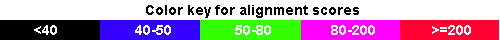 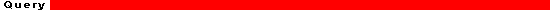 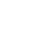 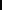 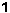 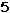 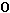 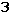 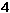 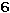 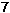 Sbjct 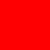 